УтверждаюГлавный врачКГБУЗ «Каратузская РБ»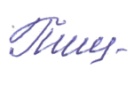 _________Т.А. Пинчук«29» июля 2022г.График проведения забора материала ( фекалий , соскоб на яйца гельминтов) для обследования несовершеннолетних   перед поступлением в детский сад, начальные классы школ района №Образовательное учреждениеКол-во детейДата обследования1МБДОУ    «Черемушкинский    детский сад «Березка»                                                                                                                                                      3203.08.20222МБОУ    « Уджейская ООШ»2003.08.20223МБДОУ    «Нижнекужебарский                                                                     детский сад «Родничок»                                                                                                      2003.08.20224МБДОУ «Таскинский                                                                             детский сад «Малышок»                                                                                           2703.08.20225МБДОУ « Моторский детский сад «Теремок»3408.08.20226МБДОУ «Сагайский   детский сад «Улыбка»,  МБОУ «Сагайская основная    общеобразовательная  школа    имени Героя Советского Союза Н.В. Шишкина»                     3908.08.20227  МБДОУ   Ширыштыкский «Родничок»3408.08.20228МБОУ «Качульская  средняя              общеобразовательная школа»                                                                            5310.08.20229МБОУ «Каратузская   средняя общеобразовательная школа имени     Героя Советского Союза Е.Ф. Трофимова»         (1 корпус) 2а, 2б, 3а, 3б, 3д                                                              12310   МБДОУ «Верхнекужебарский детский сад «Ромашка»                                                              4010.08.202211МБОУ    «Нижнекужебарская СОШ»                                                                                                                                                                                                                                    5915.08.202212МБОУ «Каратузская   средняя общеобразовательная школа имени     Героя Советского Союза Е.Ф. Трофимова»     (1 корпус)4а, 4б, 4д6315.08.202213МБОУ    «Моторская   СОШ»6617.08.202214МБОУ «Каратузская   средняя общеобразовательная школа имени     Героя Советского Союза Е.Ф. Трофимова»     (1 корпус) 1е классы ??17.08.202215МБОУ  «Старокопская ООШ»2117.08.202216МБОУ    «Таскинская СОШ»3117.08.202217МБДОУ «Детский сад «Солнышко»7017.08.202218МБОУ «Каратузская   средняя общеобразовательная школа имени     Героя Советского Союза Е.Ф. Трофимова»     (2 корпус)2в,2г.3в,3г8922.08.202219МБОУ «Черемушкинская основная         общеобразовательная школа   им. Героя Советского Союза Г.В.Комарова»  5322.08.202220МБОУ «Верхнекужебарская СОШ им.В.П.Астафьева»8822.08.202221МБОУ « Таятская основная                                                                    общеобразовательная школа   им. Героя России   И.Кропочева »                                              8024.08.202222МАДОУ «Детский сад «Сказка»9724.08.202223МБОУ «Каратузская   средняя общеобразовательная школа имени     Героя Советского Союза Е.Ф. Трофимова»  (2 корпус) 4в, 4г, 4е5424.08.2022